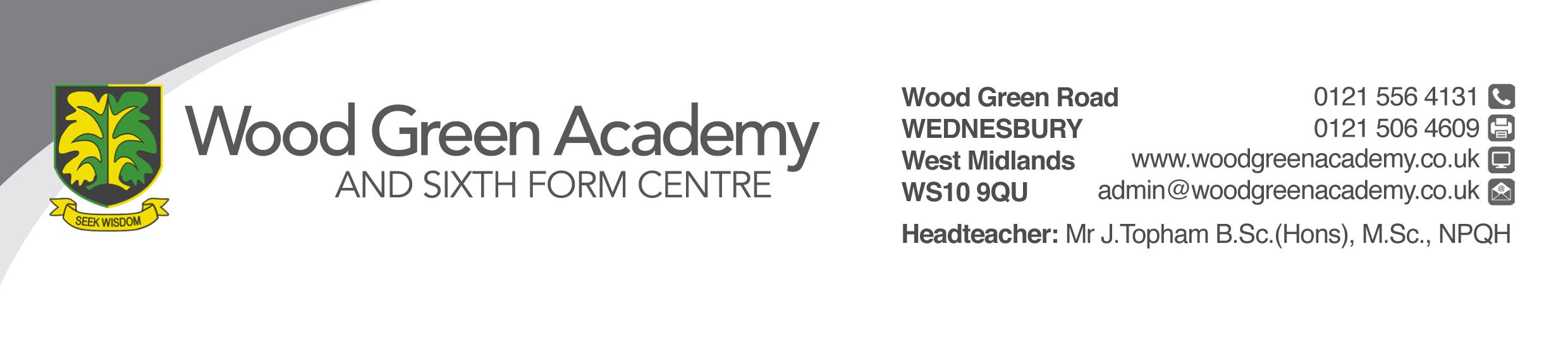 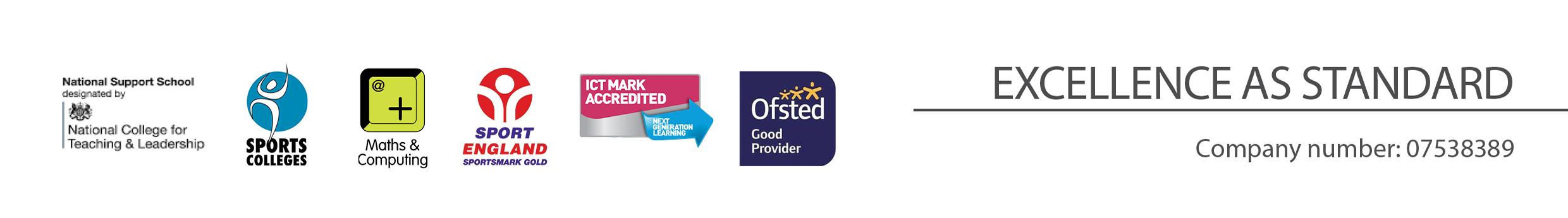 REQUIREMENTESSENTIALDESIRABLELEGAL REQUIREMENTSEnhanced DBS ClearanceQUALIFICATIONSPrincipally assessed through letter and application formCompleted DCSF recognised teaching qualification (QTS)EXPERIENCE and PROFESSIONAL COMPETENCEPrincipally assessed through letter, application formCurrently teaching or teaching practice in a secondary school Experience in the delivery of KS3 and KS4 GCSE Design and Technology curriculumWide range of learning and teaching skillsEffective lesson planning to meet the needs of all students Effective classroom managementAbility to engage and motivate all students Experience in the delivery of A Level in D&TKNOWLEDGEPrincipally assessed through letter and interview processUp to date subject knowledge Monitoring, assessment, target setting, recording and reporting of pupil progressCurrent education initiatives SENDCOMMUNICATIONSPrincipally assessed through letter and interview processHave excellent written and verbal communication skillsPERSONAL ATTRIBUTESPrincipally assessed through references, letter and interview processTo be committed to safeguarding and promoting the welfare of children and young peopleFlexibility and willingness to be involved in the school Committed to teaching and a willingness to continue to learn through professional development High student expectationsGood record of attendance and punctuality Work effectively as a member of a team Be an effective role model through presentation and personal conduct Enthusiasm, energy, vigour, reliability and integrity